Mrs. Quimby’s K-2 SkillsClass Supply List1 pack of large crayons1 pack of washable markers6 Glue sticksPaper plates (for cooking)Paper bowls (for cooking)1 box of spoons or forks (for cooking)2 boxes of tissues1 go home folder (2 pockets)1 packs of expo markers1 pack of gallon ziploc bags1 pack of sandwich ziploc bags1-2 containers of clorox wipes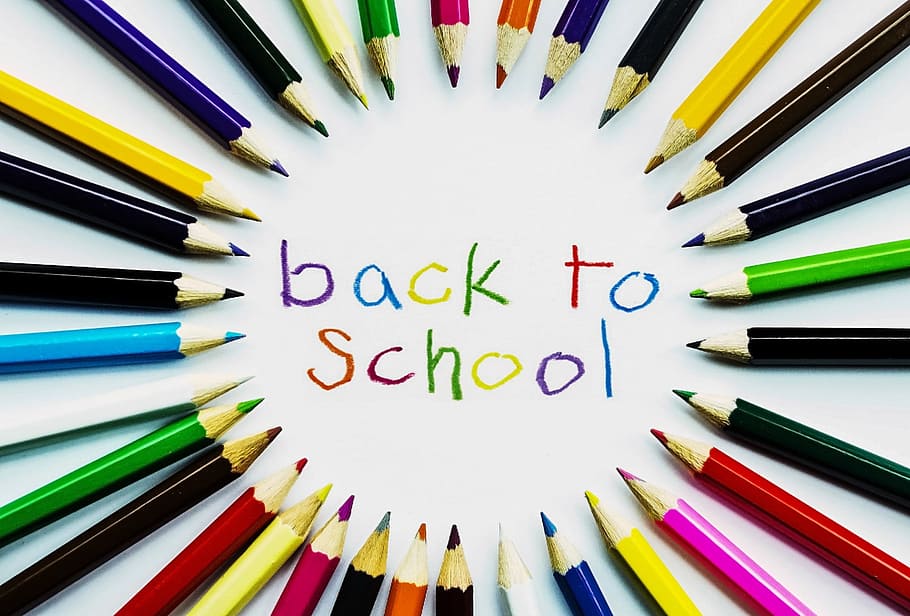 